Reception Activities Week commencing – 20.04.20* Please write the book title and a comment in your child’s Reading Record for each book read at home *Free additional eBooks are also available on the Oxford Owl website https://www.oxfordowl.co.uk/MondayTuesdayTuesdayWednesdayWednesdayWednesdayThursdayFridayFridayDaily Workout5 a Dayhttps://player.5-a-day.tv/User name – FPS53Password – JFz4XqG7Complete one of the  P.E or Fitness sessions on the  Joe Wicks Kids Workoutswebsite Complete one of the  P.E or Fitness sessions on the  Joe Wicks Kids Workoutswebsite 5 a Dayhttps://player.5-a-day.tv/User name – FPS53Password – JFz4XqG75 a Dayhttps://player.5-a-day.tv/User name – FPS53Password – JFz4XqG75 a Dayhttps://player.5-a-day.tv/User name – FPS53Password – JFz4XqG7Complete a yoga session on the Cosmic Kids Yoga website 5 a Dayhttps://player.5-a-day.tv/User name – FPS53Password – JFz4XqG75 a Dayhttps://player.5-a-day.tv/User name – FPS53Password – JFz4XqG7Phonics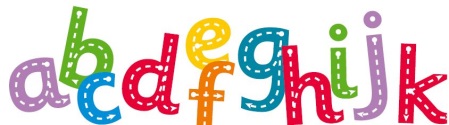 Complete an activity in the Phonics Books supplied ( appropriate to your child’s ability )Play Space Race www.phonicsplay.co.ukUsername – march20Password - home ( Phase 3 and/or 4)Play Space Race www.phonicsplay.co.ukUsername – march20Password - home ( Phase 3 and/or 4)Complete an activity in the Phonics Books supplied ( appropriate to your child’s ability )Complete an activity in the Phonics Books supplied ( appropriate to your child’s ability )Complete an activity in the Phonics Books supplied ( appropriate to your child’s ability )Play some Phonics games on Busy Thingswww.busythings.co.ukComplete an activity in the Phonics Books supplied ( appropriate to your child’s ability )Complete an activity in the Phonics Books supplied ( appropriate to your child’s ability )*Reading 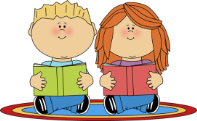 Log onto Bug Club and read your next allocated bookLog onto Bug Club and read your next allocated bookLog onto Bug Club and read your next allocated bookLog onto Bug Club and read your next allocated bookLog onto Bug Club and read your next allocated bookLog onto Bug Club and read your next allocated bookLog onto Bug Club and read your next allocated bookLog onto Bug Club and read your next allocated bookLog onto Bug Club and read your next allocated bookWriting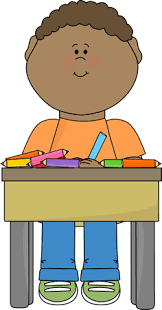 Write about something  you did over the Easter holidays  and draw a picture in the book providedWrite down lots of tricky words on different pieces of paper and put them in a pile. How many can you read correctly in one minute? Try again to see if you can beat it!Write down lots of tricky words on different pieces of paper and put them in a pile. How many can you read correctly in one minute? Try again to see if you can beat it!Complete a page in the Handwriting Book provided You can download more sheets from the  Twinkl website Search                 letter formation Complete a page in the Handwriting Book provided You can download more sheets from the  Twinkl website Search                 letter formation Complete a page in the Handwriting Book provided You can download more sheets from the  Twinkl website Search                 letter formation Elmer is a very special elephant. What makes you special?Are you kind, funny, good at sports etc?Draw a picture and write about why you’re special in your book Choose a different digraph and write as many words as you can with the digraph in it. Underline the digraph in each word and chose one to put into a sentence  Choose a different digraph and write as many words as you can with the digraph in it. Underline the digraph in each word and chose one to put into a sentence  Maths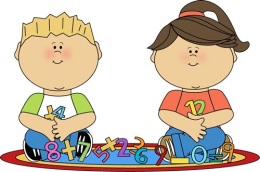 Log into                               Maths with Parents and complete the activity                                     (log in details on the website – Maths with Parents )  Complete an activity        in the Maths Book supplied ( appropriate to your child’s ability)Complete an activity        in the Maths Book supplied ( appropriate to your child’s ability)Practise writing your numbers the right way round. How far can you go? You can download more sheets from the Twinkl website Search  number formationPractise writing your numbers the right way round. How far can you go? You can download more sheets from the Twinkl website Search  number formationPractise writing your numbers the right way round. How far can you go? You can download more sheets from the Twinkl website Search  number formationComplete an activity in the Maths Book supplied ( appropriate to your child’s ability)Play some Maths  games on Busy Things                        ( appropriate to your child’s ability)www.busythings.co.ukPlay some Maths  games on Busy Things                        ( appropriate to your child’s ability)www.busythings.co.uk           Book of the Week – Elmer  (available to watch on You Tube )           Book of the Week – Elmer  (available to watch on You Tube )           Book of the Week – Elmer  (available to watch on You Tube )           Book of the Week – Elmer  (available to watch on You Tube )           Book of the Week – Elmer  (available to watch on You Tube )           Book of the Week – Elmer  (available to watch on You Tube )           Book of the Week – Elmer  (available to watch on You Tube )           Book of the Week – Elmer  (available to watch on You Tube )           Book of the Week – Elmer  (available to watch on You Tube )           Book of the Week – Elmer  (available to watch on You Tube )Suggested additional activitiesDecorate your own Elmer or make a milk bottle Elmer ( links to both on the website )  Decorate your own Elmer or make a milk bottle Elmer ( links to both on the website )  Go on a colour walk around your house / garden and record what you find( link on the website ) Go on a colour walk around your house / garden and record what you find( link on the website ) Complete the Growing a Rainbow experiment ( Science at home -    link on the website )Write an invitation to your family for an Elmer Day / family tea party at your house on Friday( template link on                    the website )Write an invitation to your family for an Elmer Day / family tea party at your house on Friday( template link on                    the website )Write an invitation to your family for an Elmer Day / family tea party at your house on Friday( template link on                    the website )Have an Elmer Day at home where everyone dresses up in their most colourful clothes. Organise your family Elmer tea party. 